Фреон (Хладон) R507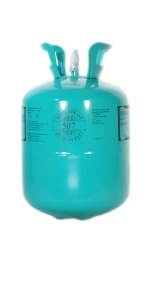 Характеристики и назначениеR507 - это азеотропная смесь для замены R502 и R22 При применении хладагента R507 следует отказаться от использования деталей из цинка, магния, свинца и сплавов алюминия ссодержанием магния более 2%. Испытания, проведенные с влажным R507 показали хорошую гидролизную стойкость и отсутствие коррозионных повреждений на металлах, таких как ферритная сталь, V2A, медь, латунь или алюминий. Лишь незначительное набухание происходит при воздействии R507 на следующие пластмассы или эластомеры: полиамид (РА), эпоксидная смола, фенольная смола, политетрафторэтилен (PTFE), полиацетал (РОМ), хлорпренкаучук (CR) акрилнитрил-бутадиенкаучук (NBR) и гидрированный акрилнитрил-бутадиенкаучук (HNBR). Здесь также необходимо учесть возможное влияние смазочного вещества. Также см. таблицу «Совместимость хладагентов с пластмассами, эластомерами и металлами». Физические свойстваПризнак	Единица измерения	R507Состав	 	R143/R125 (50/50%)Температура кипения	°С	-46,7Критическая температура	°С	71Критическое давление	МПа	3,72Озоноразрушающий потенциал, ODP	 	0Потенциал глобального потепления, GWP	 	3900ПрименениеХладагент разработан для ретрофитанизкотемпературныххолодильных систем, работающих на R502, и для заправки нового оборудования с применением полиэфирных масел. По характеристикам хладагент близок к R502. При использовании R507 холодильный коэффициент цикла меньше на 8-11 %, а холодопроизводительность на 1 -3%, чем в холодильных системах, работающих на R502. Однако более низкие (на 6-9°С) значения температуры нагнетания позволяют применять этот хладагент в тех низкотемпературных системах, где использование R502 встречает ограничения. Близкие к R502 значения плотности R507 на входе в компрессор и степени сжатия указывают на необходимость самых минимальных изменений в конструкции действующих компрессоров. Смесь R507 еще более эффективна по сравнению с R502, когда перед поступлением в регулирующий вентиль жидкий хладагент переохлаждается. R507 - азеотропная смесь, ведущая себя какоднокомпонентная жидкость, и потому при ее применении не возникает проблем, связанных с разделением компонентов. Вследствие этого при заправке хладагент R507 может быть как в жидкой, так и в газообразной фазе, что позволяет без труда восстанавливать его нехватку после утечки и последующих ремонтных работ. Рекомендуемые масла R507 требуются синтетические смазочные материалы, например полиэфирные масла. Mobil EAL Arctic 22 СС, 32,46,68,100, PLANETELF ACD 32,46,68, 100, Suniso SL 32,46,68,100, BITZER BSE 32. УпаковкаБаллоны по 11,3 кг.